Sugestão de RoteiroNOME DO CURSO 1º OU 2º/20XXDATA: HORÁRIO: LOCAL: CURSOS: COR DA FAIXA: MESTRE-DE-CERIMÔNIAS: QUANTIDADE DE FORMANDOS: xxABERTURA DA SESSÃOMC - Senhoras e Senhores, Boa noite!SOLICITAMOS A TODOS QUE OCUPEM OS SEUS LUGARES E AOS PORTADORES DE TELEFONE CELULAR A GENTILEZA DE DESLIGAREM OS SEUS APARELHOS.É com prazer damos início à solenidade oficial de Outorga de Grau aos formandos do Curso de _______, do 1º ou 2º período letivo do ano dois mil e vinte e XX, da Instituto/Faculdade/Centro da Universidade de Brasília.COMPOSIÇÃO DA MESAMC – Para compor a mesa de honra, convidamos: Diretor da Faculdade de ______________ da Universidade de Brasília, Professor(a) ________________; Coordenadora do Curso de _________________, Professor(a) ___________________; Patrono da turma, _________________;Paraninfo da turma, __________________.HOMENAGEADOSMC – É com prazer que anunciamos os(as) professores(as) homenageados(as) do curso de _____________________.ENTRADA DOS FORMANDOSMC - Neste momento, convidamos todos os presentes a receberem os formandos e formados, de pé e com aplausos.SOM:________________OBS:As indicações em amarelo são para os alunos já formados que queiram participar simbolicamente.ATO CÍVICO MC – Senhoras e Senhores, todos em posição de respeito para a execução do Hino Nacional Brasileiro.SOM: HINO NACIONAL BRASILEIROOBS: Quando houver aluno estrangeiro deve-se tocar o hino de seu país seguido do Hino Nacional Brasileiro;Verificar também se há bandeira no site do cerimonial (ceri@unb.br) e incluir na solicitação dos materiais de apoio.ABERTURA DA SESSÃOMC - Para declarar a abertura desta sessão de Outorga de Grau, convidamos o(a) Presidente da Mesa, o(a) Diretor(a) da Faculdade/Instituto/Centro de ______________, Professor(a) ______________.JURAMENTOMC – Para proceder ao juramento em nome da turma, convidamos o(a) formando(a) _______________ e ao seu comando, todos deverão estender o braço direito. OUTORGA DE GRAUMC – Para conceder a outorga de grau aos formandos, passamos a palavra ao Presidente da Mesa, o(a) Diretor(a) do(a) Diretor(a) da Faculdade/Instituto/Centro de ______________, Professor(a) ______________.ENTREGA DOS DIPLOMAS MC – Neste momento passaremos a entrega dos diplomas à turma de _______ e convidamos o(a) Paraninfo(a) da Turma, Professor(a) ___________, e o(a) Patrono(a) da Turma, Professor(a) ________________.SOM: _______.FORMANDOS:ATENÇÃO (Alunos que já receberam a outorga NÃO colam grau novamente, ficando à critério da Unidade em decidir se participarão da mesma cerimônia dos formandos. Caso sim, entram após os ritos de juramento e outorga de grau dos formandos, conforme descrito e sugerido abaixo.) SAUDAÇÃO SIMBÓLICA (OPCIONAL DA UNIDADE)MC – Neste momento receberemos com alegria os egressos que já colaram grau na Universidade de Brasília, porém não tiveram a oportunidade de colar grau presencial, mas receberão hoje o prestígio, aplausos, alegria da plateia e de seus familiares. (Sugestão de texto)SOM: _______________.ORADORMC – Passamos a palavra para a oradora da turma, _______________________.HOMENAGEM AOS PAIS/PROFESSORES/TÉCNICOS OU FALECIDOS (OPCIONAL)MC – Para a homenagem aos ________ em nome da Turma convidamos o(a) __________________________.SAUDAÇÕES E ENCERRAMENTO (Sugestão de 3 a 5 minutos)MC – Para proferir o discurso, convidamos o(a) Paraninfo(a) da Turma de _____________, Professor(a) _____________.MC – Para proferir o discurso, convidamos o(a) Patrono da Turma de _____________, Professor(a) _____________.MC – Ouviremos agora o(a) Coordenador(a) do Curso de ________________, Professor(a) __________________, para uma saudação aos formandos.MC – Agora com a palavra, o(a) Presidente da Mesa e Diretor(a) da Faculdade/Instituto/Centro _________________, Professor(a) __________________, para a sua saudação e para, em seguida, declarar o encerramento desta sessão solene de outorga de grau.AVISO IMPORTANTE:Informamos que as "Colações de Grau" são descentralizadasOBS: Conforme a Instrução da Reitoria Nº 0001/2019 e o Ato da Reitoria Nº 1734/2018, que regulamenta as normas de colações de grau da Universidade de Brasília, as unidades acadêmicas, Institutos e centros da Universidade de Brasília são as responsáveis pelas cerimônias de outorga de grau de seu respectivo curso. Sendo assim, possuem autonomia para decidir, sugerir e fazer quaisquer alterações necessárias no roteiro, não sendo necessário solicitar autorização deste Cerimonial que tem o papel apenas de orientar as Unidades quanto aos protocolos utilizados. MESA ÍMPAMESA PAR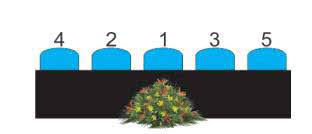 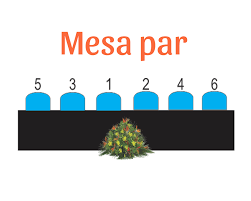 (Grau do curso + Nome completo do formando) Exemplo: Médico Thiago Rodrigues1 -2 -3 -4 -5 -6 -(FORMAÇÃO + NOME COMPLETO) Exemplo: Administrador Thiago Rodrigues1 -2 -3 -4 -5 -6 -